Journal of Natural and Applied Sciences PakistanCoden: JNASPSubscription Form—InstitutionsJournal of Natural and Applied Sciences Pakistan is the peer-reviewed Bi-Annual Journal. The journal is for anyone involved or interested in Sciences, Biology, All areas of Chemistry, Physics, Zoology, Botany, Pharmacology and Toxicology, Pharmaceutical Chemistry & Drug Design, Pharmaceutical Analysis and Pharmaceutics, Pharmaceutical Nanotechnology, Novel Drug Delivery Systems, Hospital and Clinical Pharmacy, Pharmacognosy and Phytochemistry, Pharmaceutical Microbiology and Biotechnology, Alternative Medicines, and Industrial Pharmacy. Environmental Sciences, Organic and Inorganic Chemistry, Physical Chemistry, Agriculture, Soil and Pesticides, Food and Polymer Sciences, Mathematics, Computer Sciences, Information Technology and  Engineering.Journal of Natural and Applied Sciences Pakistan is now available with site-wide access to academia, corporations, and research institutes as online-only or combined online (free) and print subscription. SUBSCRIBER INFORMATION:SUBSCRIPTION RATES:       Amount:                                             15000/- PKR (Annual)         (National)            200/- $ (Annual)	 	(International)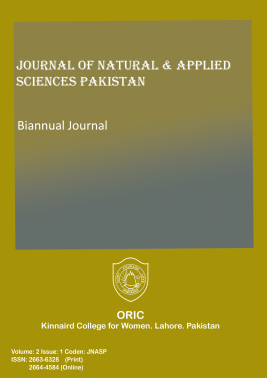 Library/College/UniversityFirst NameLast NameStreet AddressApt./Suite #CityState/Province	CountryZip/Postal CodePhoneEmail